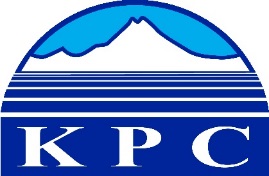 KENAI PENINSULA COLLEGECOLLEGE COUNCIL REPORTSeptember 10, 2020Zoom, 6:00 p.m.Department: KPC Assistant DirectorPrepared by: Cheryl Siemers5.6Academic Affairs 	It has been a busy summer and start of the school year since my last report in April 2020.  I wanted to start my traditional bulleted list of activities with a more personal note as well. 	I am very thankful for the community’s and college’s response to COVID-19 and the efforts that are in place to keep our community and families safe.  This is a challenging and trying time, and adapting, being flexible, and being patient have all become essential in our “new normal.” 	This is my first report since Director Turner announced his retirement for summer 2021.  I want to thank Gary for his leadership, his tireless efforts for advocating on behalf of KPC, his commitment to faculty, staff, and students, and his vision and planning that have helped KPC thrive over the years.  He has brought KPC to where it is, and he is the driving factor in the institution’s success and influence.  I know we have another 10 months with Gary in his current role, but I think it appropriate to add a statement here. This report contains activities that were conducted from May-August 2020. Participated in KPC Commencement activities and year-end meetingsServed on the Academic/Student Response Team for UAAServed on the Summer 2020 Core Competency Working Group for UAAContinued service on the UAA Accreditation Advisory CommitteeMigrated most Fall 2020 course offerings to online deliveryEstablished protocols for F2F instruction for on-campus classes offered during the ongoing COVID-19 pandemicAssumed direct oversight of the Educational Technology Team after the resignation of ETT Lead Jennifer Pedersen. Pedersen took a position at University of Alaska Fairbanks in June.Participated in Stage1 and Stage 2 search processes for the Educational Team Lead position at KPC; Zoom interviews will be conducted with candidates Sept. 14-Sept. 18.Held the annual Adjunct Orientation through Zoom on August; in collaboration with ETT updated the orientation Blackboard shell for all faculty. This was the first time that KRC and KBC shared the orientation for all adjunct faculty. Participated in two student forums to address questions regarding COVID-19 and KPC instructionParticipated in Academic Dispute Resolution Training and appointed new members to the committeeImplemented a new writing assessment measure for college placement, hiring readers and working closely with Student Services, Counseling and Advising, and Advancement for implementation and integrationLaunched KPC/KPBSD Middle College (see note below)*In Summer 2020 we signed an MOA with Kenai Peninsula Borough School District to launch Kenai Peninsula Middle College.  This is a project that had been in the works for two years but gained momentum and approval late in Summer 2020.  In partnership with River City Academy, we launched the pilot program for high school students to take college classes as part of their high school experience.  A team of faculty and staff was established to implement programming, application, registration, marketing, and billing efforts. This project is funded through KPBSD and is different from KPC’s JumpStart program. Currently we have approximately 20 students enrolled, participating in a total of 12 different classes.   All classes in the middle college program are delivered online at this time, due to the COVID 19 situation. *Attached please find a list of classes still being offered face-to-face at KPC and a list of expectations for F2F instruction. Educational Technology Team The Educational Technology Team processed 93 faculty and staff requests from all three KPC campuses including collaboration with UAA.ETT coordinated with KPC staff and faculty to update the KPC annual faculty orientation in Blackboard and supported the joint-campus orientation for 55+ KPC participants via Zoom.ETT supported the administrative and faculty needs for the inaugural launch of KPC Middle College.ETT held (and continues to hold) virtual drop-in office hours via Zoom on a daily basis in support of KPC faculty and adjuncts (currently 100 hours per month).ETT participated in the search for the ETT Lead Instructional Designer position.ETT supported faculty with course design, Blackboard course set up, one-on-one consultations for using Zoom to teach, and provided live, in-class support at the start of Fall 2020 semester for KPC classes being taught synchronously online.Jim Tuttle processed 105 ETT assets including device configurations, check-outs/extensions, and new equipment arrivals for KPC faculty.ETT continued to support faculty throughout the summer who had participated in UAA Pivot.ETT contributed significantly to the planning, design, development, facilitation, and support of the week-long UAA Pivot Faculty Intensive held May 11-15, 2020.  This intensive was the first of its kind in the history of UAA professional development with over 100 faculty participants who were rapidly transitioning to alternate, online delivery modality in the wake of COVID-19.